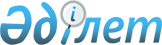 О признании утратившим силу приказа Председателя Агентства Республики Казахстан по делам государственной службы от 8 июля 2003 года № 02-01-02/88 и внесении изменения в приказ Председателя Агентства Республики Казахстан по делам государственной службы от 3 сентября 2007 года № 02-01-02/113Приказ Председателя Агентства Республики Казахстан по делам государственной службы от 30 апреля 2010 года № 02-01-02/78

      В связи с признанием утратившими силу Указа Президента Республики Казахстан "О дальнейших мерах по реализации Стратегии развития Казахстана до 2030 года" от 4 декабря 2001 года № 735, постановления Правительства Республики Казахстан "О Плане мероприятий по реализации Программы Правительства Республики Казахстан на 2002-2004 годы" от 24 апреля 2002 года № 470, ПРИКАЗЫВАЮ:



      1. Признать утратившим силу приказ Председателя Агентства Республики Казахстан по делам государственной службы от 8 июля 2003 года № 02-01-02/88 "Об информационной системе управления кадрами государственной службы Республики Казахстан" (зарегистрированный в Реестре государственной регистрации нормативных правовых актов за № 2541).



      2. Внести в приказ Председателя Агентства Республики Казахстан по делам государственной службы от 3 сентября 2007 года № 02-01-02/113 "О внесении дополнений и изменений в некоторые приказы Председателя Агентства Республики Казахстан по делам государственной службы" (зарегистрированный в Реестре государственной регистрации нормативных правовых актов за № 4920), следующее изменение:



      в приложении к указанному приказу пункт 4 исключить.



      3. Департаменту правового обеспечения государственной службы (Хайдаров A.Ш.) направить в установленном порядке копию настоящего приказа в Министерство юстиции Республики Казахстан.

      4. Настоящий приказ вступает в силу со дня его подписания.      Председатель                               К. Нурпеисов
					© 2012. РГП на ПХВ «Институт законодательства и правовой информации Республики Казахстан» Министерства юстиции Республики Казахстан
				